CONVENTION DE FORMATION PAR APPRENTISSAGEENTRE LES SOUSSIGNESLe CFA DU GRAND BERGERACOISen sa qualité d’organisme de formation, immatriculé sous le SIRET n°520 194 259 00013, enregistrée sous le n° de déclaration d’activité : 72 24 01458 24 auprès de la préfecture de région de Nouvelle Aquitaine, situé 109 rue du Docteur Roux 24100 BERGERAC et représenté par Mr RIGAUD François, Président,d’une part,etL’entreprise …………………………………………………………………………………….. ……..immatriculée sous le SIRET n°………………………………………………………………….…….. située …………………………………………………………………………………………………..ayant pour IDCC la n°…………………………………………………………………………..……..représentée par  ………………………………………………………………………………………...relevant de l’opérateur de compétences ………………………………………………………...……..d’autre partEst conclu la convention suivant, en application des dispositions des livres II et III de la sixième partie du Code du Travail.ARTICLE 1 : OBJET DE LA CONVENTIONLe CFA DU GRAND BERGERACOIS organise une action de formation par apprentissage au sens de l’article L.6313-6 du Code du Travail. Intitulé et objectif de la formation : Préparer à l’obtention du diplôme ou titre ……………………………………..……………………………………… (code diplôme = ……………………………… - code RNCP = ……………..........................................)Contenu de l’action : la formation correspond au référentiel nationalDurée de l’action de formation : …………………… heures du ___ / ___ / ______ au ___ / ___ / ______Lieu de la formation : dans les locaux du CFA, 109 rue du Dr Roux 24100 BERGERACPériodes de réalisation en entreprise et en CFA : se référer au planning jointARTICLE 2 : MODALITES DE MISE EN OEUVREModalité de déroulement : alternance entre semaines de présence au CFA et des semaines de présence en entreprise (voir planning de formation).Durant les semaines de CFA, la formation est organisée en présentiel, en groupe classe avec un(e) formateur(rice). Des périodes de mobilités européenne et internationale peuvent être inclues sous réserve des dossiers financés.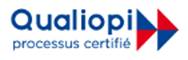 Moyens prévus : séances de formation théorique en salle de classe avec les formateurs ; séances de formation pratique en atelier professionnel  avec le formateur professionnel référent ; salle informatique à disposition pour la réalisation de documents et des recherches, en autonomie ou avec les formateurs ; remise de supports de cours et des exercices d’application par les formateursModalités de suivi : contrôle de l’assiduité ; visite en entreprise ; tests de contrôle de connaissances.Modalités d’obtention du diplôme : examen en CCF (Contrôle en cours de Formation). Remise d’un diplôme si réussite.ARTICLE 3 :  BENEFICIARES DE L’ACTION DE FORMATION EN APPRENTISSAGEApprenti(e) : ……………………………………………………………………………………………………Dates du contrat : du ___ / ___ / ______ au ___ / ___ / ______Apprenti(e) bénéficiant RQTH : …………………….. Formation ayant débutée précédemment (début sous autre statut ou rupture) : nonARTICLE 4 :  DISPOSITIONS FINANCIERESGratuité de la formation pour l’apprenti(e) et son représentant légal.ARTICLE 5 : FRAIS ANNEXES – PENDANT LE TEMPS EN CFA ARTICLE 6 :  CLAUSE SUSPENSIVE L’exécution de la présente convention est soumise à l’enregistrement du contrat par l’OPCO (…………………………………) auprès des services du ministre en charge de la formation professionnelle.La présente convention se termine dès la fin de l’exécution du contrat d’apprentissage ou en cas de rupture anticipée du contrat d’apprentissage.ARTICLE 7 :  DIFFERENDS EVENTUELS Si une contestation ou un différend ne peuvent être réglés à l’amiable, le Tribunal de Bergerac sera seul compétent pour régler le litige.Fait en double exemplaires, à Bergerac, le ____/____/______Montant de la prestation de la formationMontant de la prestation RQTHMontant pris en charge par OPCOReste à charge pour l’employeur 1ère année d’exécution du contrat…………….. €0€…………….. €0 €2ème année d’exécution du contrat…………….. €0€…………….. €0 €3ème année d’exécution du contrat……….€……….€……….€0 €Nombre envisagésMontant pris en charge par OPCOFrais d’hébergement (6€/nuit)0 nuits0 €Frais de restauration (3€/repas)0 repas0 €1er équipement (500€ max)Équipement prévuEn lien avec la formation500€Frais liés à la mobilité européenne et internationaleforfaitForfait